МУНИЦИПАЛЬНОЕ СОБРАНИЕВНУТРИГОРОДСКОГО МУНИЦИПАЛЬНОГО ОБРАЗОВАНИЯСТРОГИНОВ ГОРОДЕ МОСКВЕР Е Ш Е Н И Е17 июня 2014года  № 036О согласовании проекта изменения схемы размещения нестационарных торговых объектовВ соответствии с пунктом 1 части 5 статьи 1 Закона города Москвы от 11 июля 2012 года № 39 «О наделении органов местного самоуправления муниципальных округов в городе Москве отдельными полномочиями города Москвы», постановлением Правительства Москвы от 3 февраля 2011 года № 29-ПП «О размещении нестационарных торговых объектов, расположенных в городе Москве на земельных участках, в зданиях, строениях и сооружениях, находящихся в государственной собственности»Муниципальное Собрание решило:1. Согласовать проект изменения схемы размещения нестационарных торговых объектов, в части включения места размещения нестационарного торгового объекта круглогодичного размещения по адресу: улица Исаковского, владение 27 (специализация Бакалея, молочная продукция), без права перепрофилирования, согласно приложению.2. Направить настоящее решение в Департамент территориальных органов исполнительной власти города Москвы, Префектуры Северо-Западного административного округа города Москвы, управу района Строгино города Москвы в течение 3 дней со дня его принятия.3. Опубликовать настоящее решение в бюллетене «Московский муниципальный вестник» и разместить на официальном сайте.Принято: 17 июня 2014 года  “За”  -  9  “Против” – 1 “Воздержались”  - нет Проект  внесен:   Редактор  проекта:  Ответственный за рассмотрение на Собрании: _____________                                                                                                                                             (подпись)Список  адресатов  рассылки:  -  депутатам  муниципального  Собрания - 15 экз.  -  Руководителю  муниципалитета  - Управа Строгино  - Префектура СЗАО  - Прокуратура СЗАО4.   Настоящее решение вступает в силу со дня его принятия. 5. Контроль за выполнением настоящего решения возложить на депутата муниципального Собрания внутригородского муниципального образования Строгино в городе Москве  В.К. Ащаулова.Временно исполняющий полномочия Руководителя внутригородского Муниципального образования Строгино в городе Москве                                                            В.К. АщауловПриложение к решению муниципального Собрания внутригородского муниципального образования Строгино в городе Москвеот 17.06.2014 № 036Проект схемы/ проект изменения схемы размещения нестационарных торговых объектовГенеральный план участкапо адресу: ул.Исаковского, вл.27, к. 1 (р-он Строгино, СЗАО)М 1:500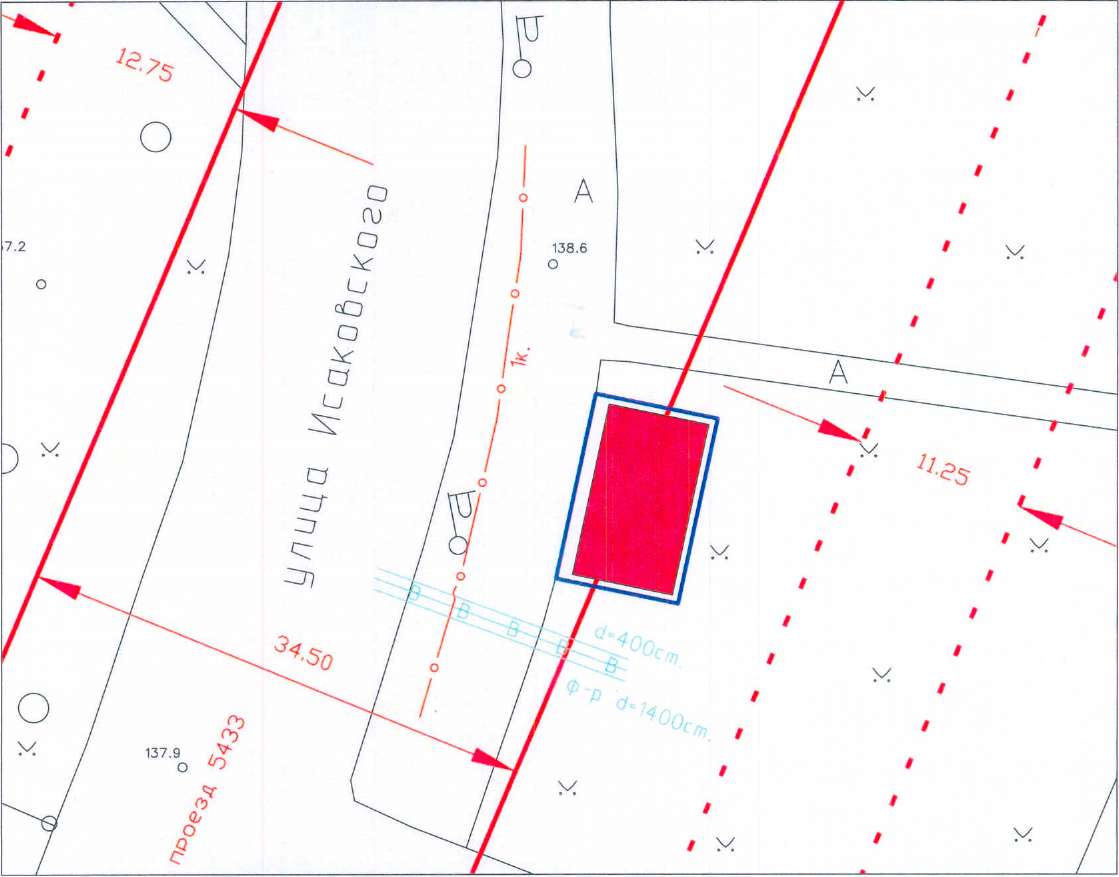 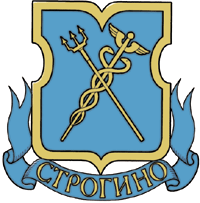 